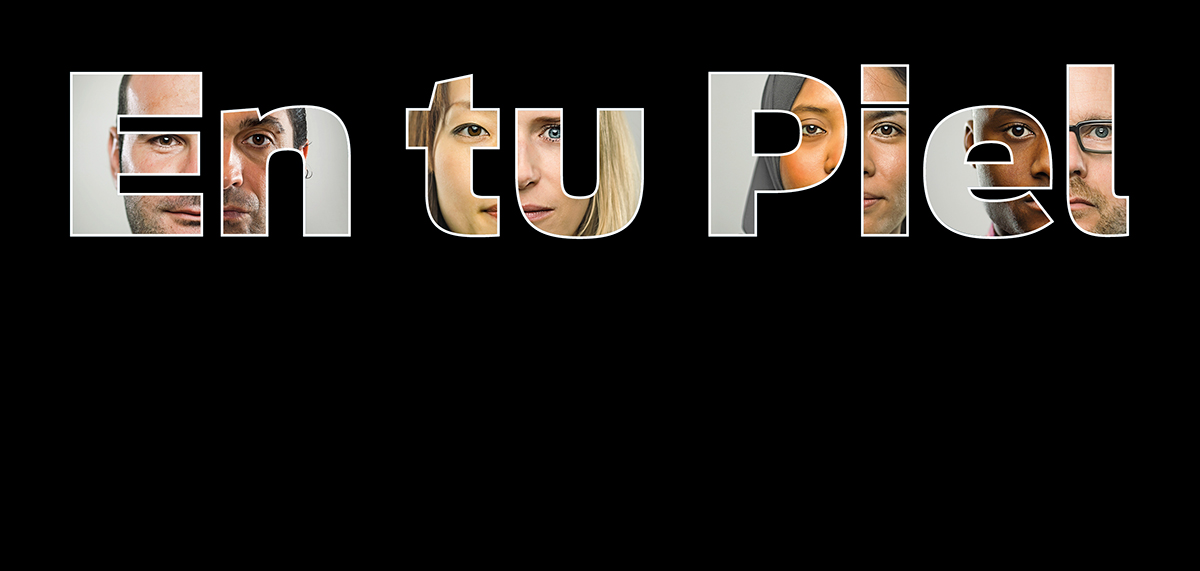 Imágenes por la integración y la diversidadLUGAR: SALA DE EXPOSICIONES AYUNTAMIENTO DE USEDHORARIO:  DE 10.30 A 13.30 HORAS                       FECHAS:  14, Y 16 A 20 DE SEPTIEMBRELUGAR: SALA DE EXPOSICIONES AYUNTAMIENTO DE USEDHORARIO:  DE 10.30 A 13.30 HORAS                       FECHAS:  14, Y 16 A 20 DE SEPTIEMBREAyuntamiento de USED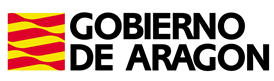 